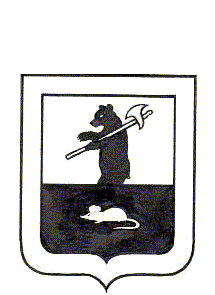 АДМИНИСТРАЦИЯ ГОРОДСКОГО ПОСЕЛЕНИЯ МЫШКИНПОСТАНОВЛЕНИЕг. Мышкин 28.06.2018                                                                                         № 205О  проведении месячника безопасности людей на водных объектах на территориигородского поселения МышкинВ соответствии с  распоряжением Губернатора Ярославской области от 14.06.2018 № 226-р «О проведении месячника безопасности людей на водных объектах на территории Ярославской области», в целях обеспечения безопасности людей и сокращения количества несчастных случаев на водных объектах городского поселения Мышкин, ПОСТАНОВЛЯЕТ:        1. Провести с 01 июля 2018 года месячник  безопасности людей на водных объектах (далее – месячник) на территории городского поселения Мышкин.        2.  Утвердить План мероприятий по обеспечению безопасности людей на водных объектах в период проведения месячника безопасности людей на водных объектах на территории городского поселения Мышкин (Приложение №1).       3. Ведущему специалисту Администрации городского поселения Мышкин (Платова Е.Л.) организовать проведение профилактической работы по предотвращению от несчастных случаев среди населения на водных объектах городского поселения Мышкин.       4.Контроль за исполнением настоящего постановления возложить на заместителя Главы Администрации городского поселения Мышкин Кошутину А.А.       5.Опубликовать настоящее постановление в газете «Волжские зори» и разместить на официальном сайте Администрации городского поселения Мышкин в информационно-телекоммуникационной сети интернет.       6. Настоящее постановление вступает в силу с момента подписания.     Глава городскогопоселения Мышкин                                                                     	Е.В. ПетровПриложение № 1                                                                          к постановлению Администрации                                                                           городского поселения Мышкин                                                                          от  28.06.2018   № 205ПЛАН мероприятий по обеспечению безопасности людей на водных объектах в период проведения месячника безопасности людей на водных объектах на территории городского поселения Мышкин № п/пНаименование мероприятийСрок исполненияОтветственный исполнительОтметка о выполнении1.Проверить готовность мест массового отдыха и их соответствие с требованиями Правил охраны жизни людей на водных объектах.до 11.07.2018Ведущий специалист Администрация городского поселения МышкинПлатова Е.Л.Ведущий специалистМУ «Управление городского хозяйства»Рощин С.А.2.Проверить наличие предупреждающих  (запрещающих) знаков на потенциально опасных участков водоемов, мест, запрещенных для купания.до 11.07.2018Ведущий специалист Администрация городского поселения МышкинПлатова Е.Л.Ведущий специалистМУ «Управление городского хозяйства»Рощин С.А.3.Проверить наличие ранее установленных знаков «место для купания» и щит с правилами поведения на воде в местах, где разрешено купание.до 11.07.2018Ведущий специалист Администрация городского поселения МышкинПлатова Е.Л.Ведущий специалистМУ «Управление городского хозяйства»Рощин С.А.4.Организовать разъяснительную работу среди населения о правилах поведения на воде и обеспечении безопасности людей перед началом и в ходе купального сезона.постоянноВедущий специалист Администрация городского поселения МышкинПлатова Е.Л.Ведущий специалистМУ «Управление городского хозяйства»Рощин С.А.5.Организовать участие ДНД в патрулированиях совместно с представителями правоохранительных органов с целью обеспечения правопорядка и безопасности людей на водных объектах на территории городского поселения Мышкин.В период проведения месячникаСтарший дружинник ДНД,Начальник отдела МВД  России по Мышкинскому району – Смирнов И.А.6.Подвести итоги проведения месячника на заседании комиссии КЧС и ПБ Администрации городского поселения Мышкиндо 15.08.2018Председатель КЧС и ПБ,СекретарьКЧС и ПБ